        ESCUELA NUESTRA SEÑORA DEL VALLE    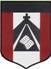 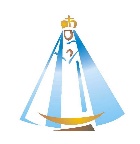 Buen día familias de segundo gradoHoy nos volvemos a reencontrar, espero que tanto papis como hijos estén muy bienAbrir el siguiente link antes de comenzar: https://youtu.be/mZ8ltO0keDgHoy seguimos trabajamos con los juguetes, por eso, volvemos a ver, si necesitamos, estos videoshttps://www.youtube.com/watch?v=eb53_Kdc1XIhttps://www.youtube.com/watch?v=REz77c25XFAhttps://www.youtube.com/watch?v=8-SWzpdcl6Ehttps://www.youtube.com/watch?v=BoJBeGUHGv8https://www.youtube.com/watch?v=PaVgfexJaigTrabajamos en la página 31 y 33 (actividad 11). Que queden super hiper divinamente coloreadas!!!!En la página 31, dibujamos los juguetes y los coloreamos según el color pedidoEn la página 33 – actividad 11 -, leemos y coloreamosLINK PARA ARMAR BINGO: https://youtu.be/1HDy4LwHxCkMuchas gracias por su buena predisposición. Ante cualquier consulta, pueden escribirme a:cmurature@institutonsvallecba.edu.arEspero las actividades de los chicosSaludos, Miss Caty